Summary: 3300 variations. Scientific notation. Question: 3300 VariationsThe mean radius of the earth is approximately m.  Express this measurement using scientific notation.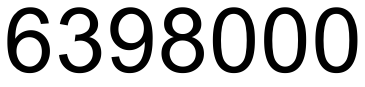 The mean radius of the moon is metres.  Write metres as a number without scientific notation.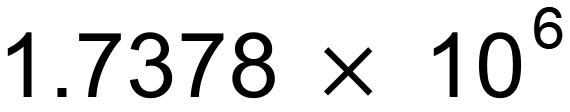 The diameter of a single human hair is approximately m. Express  in scientific notation.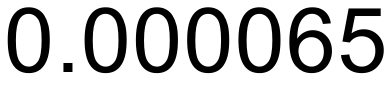 A nanometre is 10-9 metres. Express this in decimal form.Solution:m.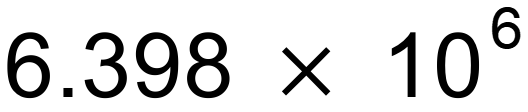  m.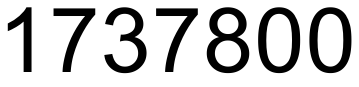 m.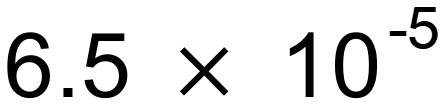 0.000000001 m.